MADENLİ YAT LİMANI VE SU SPORLARI MERKEZİ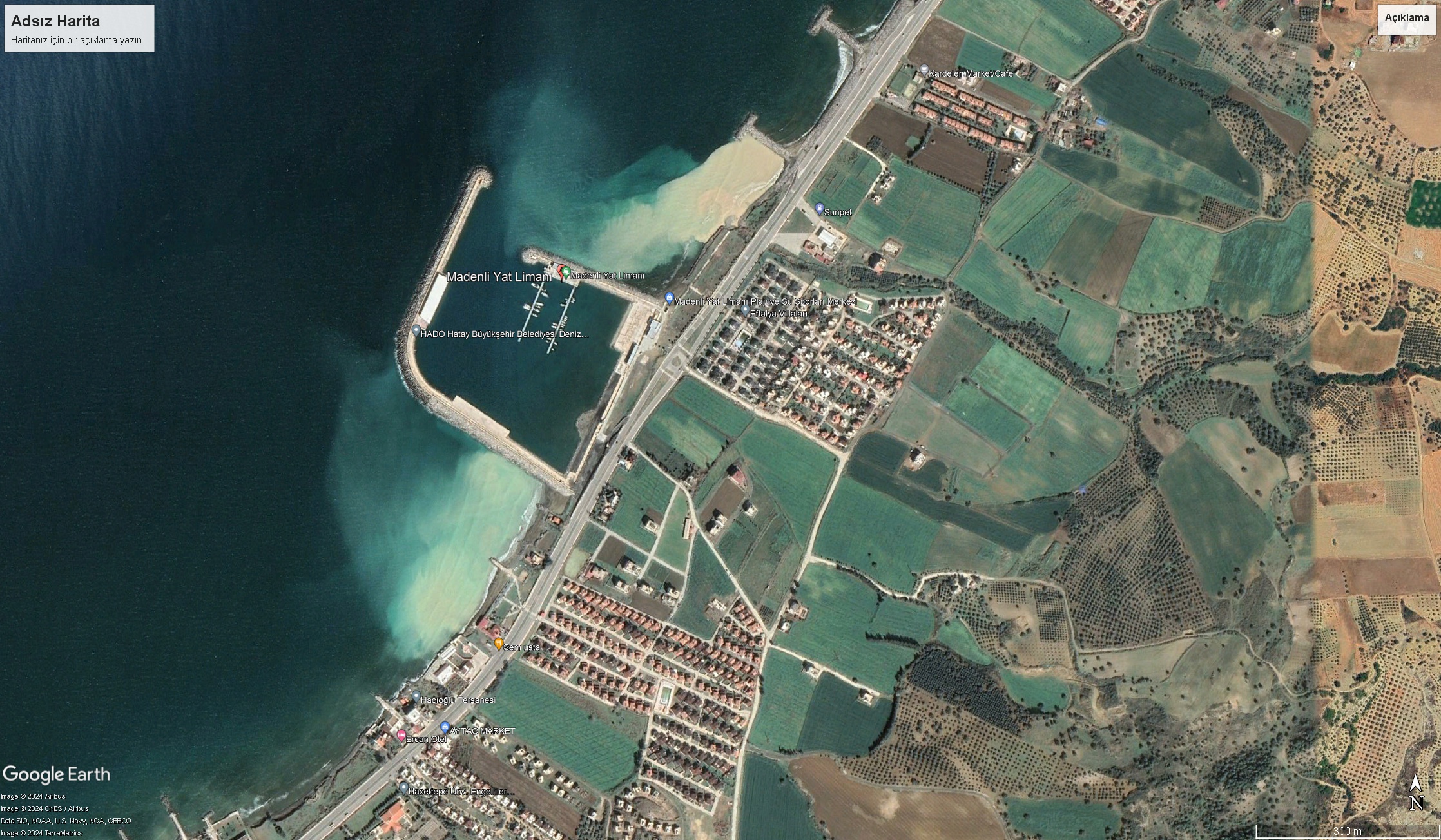 Proje Bedeli 			 : 250.00.000,00 TLProjenin Amacı                : Ana mendirek ve tali mendirek onarımı, hasar nedeniyle tüm rıhtımların ve saha betonunun yenilenmesi